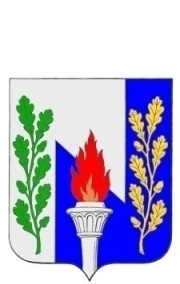 Тульская областьМуниципальное образование р.п.Первомайский Щекинского районаАдминистрация Постановление              От 6 мая  2020 года                                                 №109Об окончании отопительного сезона 2019-2020 годов на территории муниципального образования рабочий поселок Первомайский Щекинского района          	В соответствии с Федеральным законом Российской Федерации от 06 октября 2003 года  №131-ФЗ «Об общих принципах организации местного самоуправления в Российской Федерации», с п.5 раздела II и предоставления коммунальных услуг собственникам и пользователям помещений в многоквартирных домах и жилых домах», утвержденных Постановлением Правительства Российской Федерации от 06.05.2011 года №354 и в связи с повышением среднесуточной температуры наружного воздуха, на основании Устава муниципального образования рабочий поселок Первомайский Щекинского района администрация рабочего поселка Первомайский  ПОСТАНОВЛЯЕТ:Руководителям предприятий (организаций) независимо от форм собственности, имеющих на балансе, в аренде, в хозяйственном ведении объекты коммунального назначения по производству и передаче тепловой энергии на территории муниципального образования рабочий поселок Первомайский Щекинского района окончить отопительный сезон 2019-2020 годов с 06.05.2020 года.Владельцам котельных, бойлерных по заявкам руководителей общеобразовательных учреждений, больниц и поликлиник производить подачу тепла при условии гарантируемой оплаты.Владельцам муниципального, ведомственного и частного жилищного фонда, тепловых сетей в срок до 01.09.2020г. произвести гидравлические испытания тепловых сетей в присутствии представителей теплоснабжающей организации и муниципального образования с составлением трехстороннего акта.Контроль за исполнением настоящего постановления возложить на помощника главы администрации МО р.п. Первомайский.Опубликовать настоящее постановление в информационном бюллетене Первомайские вести» и разместить на официальном сайте МО р.п. Первомайский Щекинского района.Постановление вступает в силу со дня подписания.Глава администрации          МО р. п.Первомайский                                                              Щекинского района                                                                    И.И.ШепелёваСогласовано: Заместитель главы                        администрации МО р.п.Первомайский                                     П.И. Мамай                       Помощник  главы                       администрации МО р.п.Первомайский                                        Е.В.Фокин                                        Начальник отдела по административно-правовым                      вопросам и земельно-имущественным отношениям       Ю.М.Переславская                      Директор МКУ «ПУЖиБ»                                                              И.В.Смелов  